Nova Direção da WIKA do Brasil! 
Iperó, Junho de 2019.A WIKA do Brasil conta com uma nova direção desde maio de 2019. Conheça quem são os novos líderes!André Panceri é novo Diretor Geral (interino). Ele é responsável pela liderança da WIKA do Brasil, apoiando e contribuindo para o crescimento dos negócios da empresa. Em paralelo, André Panceri continuará a desempenhar importante papel na liderança financeira da empresa no Brasil.Panceri acumula extensa bagagem profissional, tendo passado pela PriceWaterhouseCoopers, Deloitte, Philip Morris Brasil, Danaher (Gilbarco Veeder Root) e Hendrix Genetics, onde exerceu os cargos de Internal Controls & Compliance Manager, Gerente de Finanças, CFO entre outros. Desde Janeiro de 2018, Panceri atuava como CFO da WIKA do Brasil.Renato Mana é o novo Diretor de Operações. Ele é responsável por manter e melhorar os excelentes serviços prestados pela WIKA do Brasil, com desafios de inovação e melhoria contínua contribuindo para a melhoria dos serviços prestados externa e internamente com foco sempre no resultado operacional e crescimento dos negócios da empresa. Este novo desafio compreende todas as áreas de operações industriais, tais como: Produção, Usinagem, Manutenção, Engenharia, Logística, Compras (Nacionais/Internacionais), Planejamento (Produção/Materiais) e Almoxarifado.Mana possui uma excelente bagagem acadêmica, com especializações e mestrado na UNICAMP, assim como valiosa experiência em gestão industrial acumulada através de experiências internacionais em diversos países, tais como: Alemanha, Inglaterra, Itália, Polônia, Espanha, Rússia, Índia, Estados Unidos e Canadá. Mana já faz parte do grupo WIKA há oito anos, tendo desenvolvido a maior parte do seu trabalho na área de gestão industrial.Número de caracteres: 1.513Palavra-chave: WIKA do BrasilWIKA do Brasil Indústria e Comércio Ltda.Av. Ursula Wiegand, 0318560-000 Iperó, SP BrasilTel. +55 15 3459-9700Fax +55 15 3266-1169vendas@wika.com.brwww.wika.com.brImagem corporativa WIKA:Novo Diretor Geral (interino) André Panceri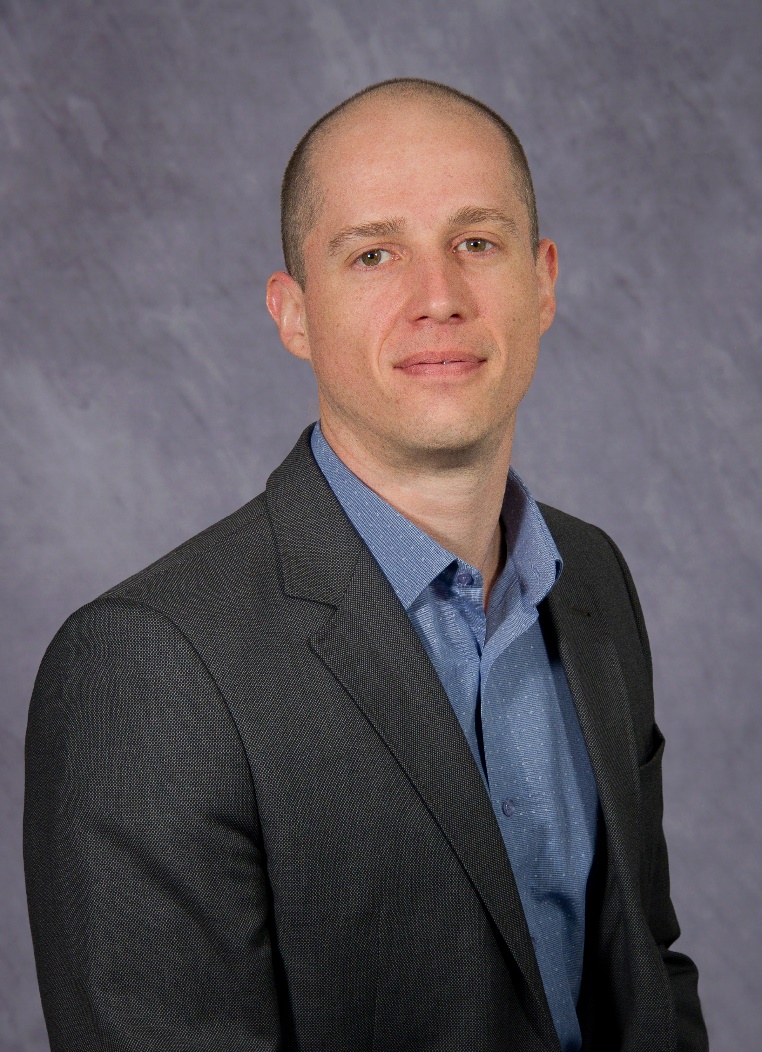 Imagem corporativa WIKA:Novo Diretor de Operações Renato Mana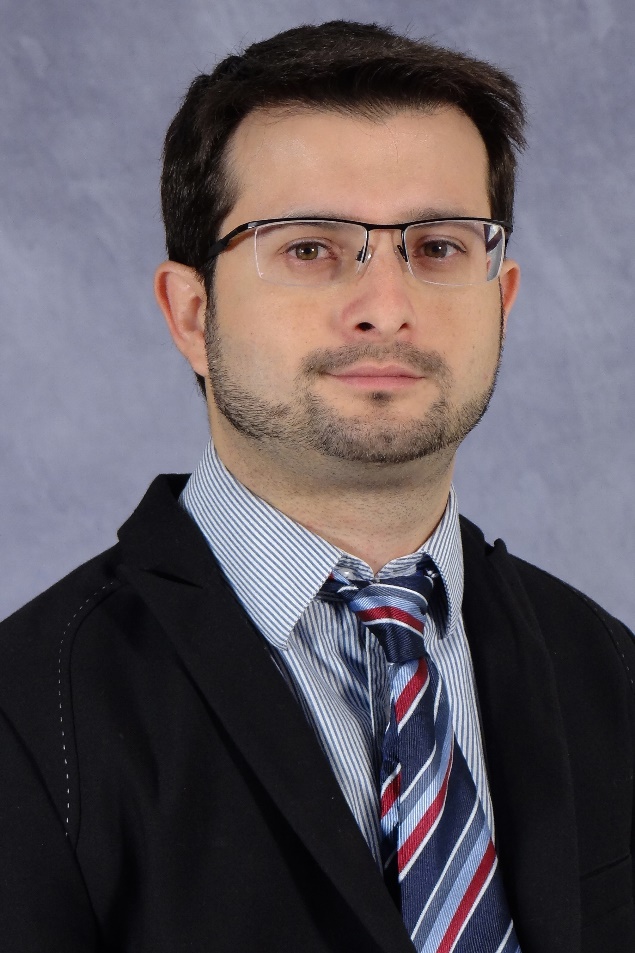 WIKA Brasil press release 01/2019